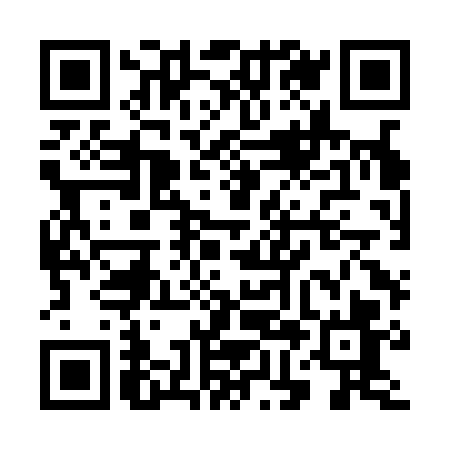 Prayer times for Agios Romanos, GreeceWed 1 May 2024 - Fri 31 May 2024High Latitude Method: Angle Based RulePrayer Calculation Method: Muslim World LeagueAsar Calculation Method: HanafiPrayer times provided by https://www.salahtimes.comDateDayFajrSunriseDhuhrAsrMaghribIsha1Wed4:456:241:176:098:109:422Thu4:446:231:166:098:119:443Fri4:426:221:166:108:129:454Sat4:416:211:166:108:139:465Sun4:396:191:166:118:139:476Mon4:386:181:166:118:149:497Tue4:366:171:166:128:159:508Wed4:356:161:166:128:169:519Thu4:346:151:166:138:179:5310Fri4:326:141:166:138:189:5411Sat4:316:131:166:148:199:5512Sun4:296:131:166:148:209:5613Mon4:286:121:166:158:219:5814Tue4:276:111:166:158:219:5915Wed4:266:101:166:168:2210:0016Thu4:246:091:166:168:2310:0117Fri4:236:081:166:178:2410:0318Sat4:226:081:166:178:2510:0419Sun4:216:071:166:188:2610:0520Mon4:206:061:166:188:2710:0621Tue4:196:051:166:188:2710:0722Wed4:176:051:166:198:2810:0923Thu4:166:041:166:198:2910:1024Fri4:156:041:166:208:3010:1125Sat4:146:031:176:208:3010:1226Sun4:146:021:176:218:3110:1327Mon4:136:021:176:218:3210:1428Tue4:126:011:176:228:3310:1529Wed4:116:011:176:228:3310:1630Thu4:106:011:176:228:3410:1731Fri4:096:001:176:238:3510:18